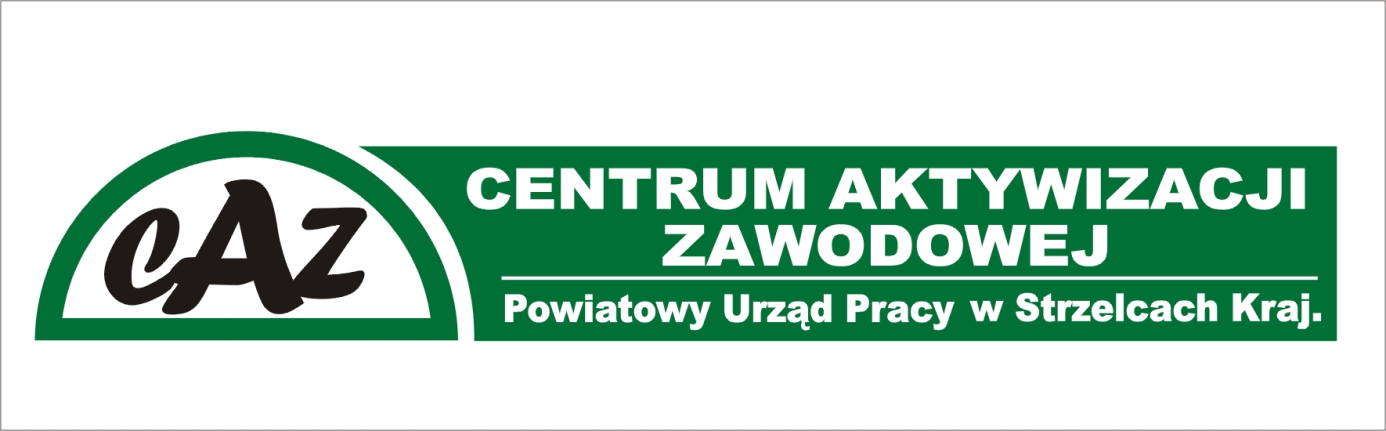 INFORMACJE ZAWODOWE O SZKOŁACH                         I INSTYTUCJACH SZKOLENIOWYCHPORADNICTWO ZAWODOWEWYKAZ SZKÓŁ W DREZDENKUZespół Szkół Ponadgimnazjalnych w Drezdenku - Liceum Ogólnokształcące
ul. Konopnickiej 2
66-530 DrezdenkoTel. 95 762 03 55 Zespół Szkół Ponadgimnazjalnych w Drezdenku - Liceum Ogólnokształcące dla Dorosłych
ul. Konopnickiej 2
66-530 DrezdenkoTel. 95 762 03 55 Zespół Szkół Ponadgimnazjalnych w Drezdenku - Technikum w Drezdenku
ul. Konopnickiej 2
66-530 DrezdenkoTel. 95 762 03 55 Zespół Szkół Ponadgimnazjalnych w Drezdenku - Branżowa Szkoła I Stopnia w Drezdenku
ul. Konopnickiej 2
66-530 DrezdenkoTel. 95 762 03 55 WYKAZ SZKÓŁ W DOBIEGNIEWIEGminny Zespół Szkół  w Dobiegniewie - Liceum Ogólnokształcące w Dobiegniewie
ul. Gdańska 8
66-520 Dobiegniew
Tel. 95 761 11 24Gminny Zespół Szkół  w Dobiegniewie - Branżowa Szkoła I Stopnia w Dobiegniewie siedziba ul. Poznańska 5
ul. Gdańska 8
66-520 Dobiegniew
Tel. 95 761 11 24Wykaz instytucji szkoleniowych, z których korzysta PUP:LINK  NA KTÓRYM ZNAJDUJE SIĘ WYKAZ INSTYTUCJI SZKOLENIOWYCH:http://stor.praca.gov.pl/portal/#/ris/wyszukiwarkaWYKAZ SZKÓŁ W STRZELCACH KRAJ.Zespół Szkół w Strzelcach Kraj. - Liceum Ogólnokształcące im. M.Rataja
ul. Kościuszki 29
66-500 Strzelce Kraj.Tel. 95 763 11 27Centrum Kształcenia Zawodowego i Ustawicznego  w Strzelcach Kraj. - Liceum Ogólnokształcące Nr 2 dla dorosłychul. Aleja Wolności 7
66-500 Strzelce Kraj.Tel. 95 763 11 45Zespół Szkół w Strzelcach Kraj. - Technikum nr 2
ul. Kościuszki 29
66-500 Strzelce Kraj.Tel. 95 763 11 27Centrum Kształcenia Zawodowego i Ustawicznego  w Strzelcach Kraj. - Technikum w Strzelcach Kraj.ul. Aleja Wolności 7
66-500 Strzelce Kraj.Tel. 95 763 11 45Centrum Kształcenia Zawodowego i Ustawicznego  w Strzelcach Kraj. - Branżowa Szkoła I Stopnia w Strzelcach Kraj.ul. Aleja Wolności 7
66-500 Strzelce Kraj.Tel. 95763 11 45Specjalny Ośrodek Szkolno-Wychowawczy - Specjalna Branżowa Szkoła I Stopnia nr 2  w Strzelcach Kraj.
ul. Kościuszki 28
66-500 Strzelce Krajeńskie
Tel.95 763 11 05Specjalny Ośrodek Szkolno-Wychowawczy - Szkoła Specjalna Przysposabiająca do Pracy  w Strzelcach Kraj.
ul. Kościuszki 28
66-500 Strzelce Krajeńskie
Tel.95 763 11 05INSTYTUCJE SZKOLENIOWELp.Nazwa instytucjiAdres siedzibyDane kontaktowe1.Ośrodek Szkolenia Kierowców Andrzej Baranul. Kościuszki 42B/2 66-530 Drezdenko lubuskie Telefon 725464321, oskandrzejbaran@op.pl2.Biuro Usług Doradczych            i Szkoleniowych Anna Chmiel ul. Strzelecka 13/15 66-500 Strzelce Kraj. lubuskie Telefon 609606154, biuro@bhplubuskie.pl3.Forest Consulting Center   Sp. z o.o.ul.J.H.Dąbrowskiego 75/56 60-523 Poznań wielkopolskie Telefon 616698118, biuro@forestcc.pl4.J.G.Training Jadwiga Gwóźdźul. Olesińska 21 02-548 Warszawa mazowieckie Telefon: 22 845 52 53, szkolenia@jgt.pl5.HELMAN Ludmiła Helman-Lewińska ul. Andersa 12 00-201 Warszawa mazowieckie Telefon22/858-34-08 501-541-109 519-411-816, helman.antyki@wp.pl6.Centrum Edukacyjne OMNIBUS Małgorzaty Starzyńskiejul. Składowa 1/1 Grabowo 73-110 Stargard Szczeciński zachodniopomorskie Telefon: 725363636, omnibus@stargard.com.pl7.Nauka Jazdy GRYF Ewa Gieseul. Krzywa 11 64-920 Piła wielkopolskie Telefon: 791771029, gryf841984@wp.pl8.Ośrodek Szkolenia Kierowców "Jacek Pomorski"ul. Zielona 33/34 Gorzów Wielkopolski 66-400 Gorzów Wlkp. lubuskie Telefon: 609 195 537, 609830317, monika@jacekpomorski.pl9.Ośrodek Szkolenia Kierowców "Skupiński" Sylwia Skupińskaul. Grodziska 9D 66-500 Strzelce Krajeńskie lubuskie Telefon: 661481075, osk.skupinski@wp.pl10.Ośrodek Usług Technicznych "MEZAR" Spółka z o.o.ul. Chyża 1/1 66-400 Gorzów Wlkp. lubuskie Telefon: 95 720 21 61, mezar@mezar.pl11.RARA AVIS Sebastian WachowiakRogoziniec 115/4/5 66-210 Zbąszynek lubuskie Telefon: 501 715 030, s.wachowiak@gmail.com12.SPAMAX Robert Wilińskiul. Polna 5a 66-540 Stare Kurowo lubuskie Telefon: 500304034, biuro@spamax.pl13.Szkoła  Jazdy Jakub Zawiślakul. Leśna 3 66-520 Dobiegniew lubuskie Telefon: 608 230 680, k.zawislak@interia.pl14.Wojewódzki  Zakład Doskonalenia Zawodowego w Gorzowie Wlkp.ul. Sikorskiego 95 66-400 Gorzów Wielkopolski lubuskie Telefon: 95 7207325, zdz@zdz.gorzow.pl15.CentrEdu Wioletta Cywińskaul. Królowe Korony Polskiej 25 70-486 Szczecin zachodniopomorskie Telefon: 78870809816.Flis Bartłomiej Medical Sportul. Fabryczna 2/2.8 20-301 lublin lubelskie Telefon: 81 525 14 14, info@kinesio.com.pl17.GLAMOUR. Stylizaja Paznokci i  Wizaż Justyna Zmarzlikul. Ludowa 21/G 66-500 Strzelce Krajeńskie lubuskie Telefon: 794205150, zmarzlikjustyna@gmail.com18.NOBLE Group Wojciechowski Spółka Jawnaul. Nowowiejska 33 32-300 Olkusz małopolskie Telefon: 511550134, sklep@noblelashes.pl19.Ośrodek  Szkolenia Zawodowego Dobry Kurs Sylwia Kaczmarekul. Czereśniowa 6/pok.511 66-400 Gorzów Wielkopolski lubuskie Telefon: 794543096, kursy-gorzow@wp.pl20.Penelope Akademia Wizerunku Mirosław Rzeszutul. Ściegiennego 27 70-354 Szczecin zachodniopomorskie Telefon:505089671, info@penelope.edu.pl21.PROSPER Marlena Kotasul. Pawła Gdańca 6B/37 80-336 Gdańsk pomorskie Telefon: 692 838 841, info@shantala.pl22.Stowarzyszenie Inżynierów          i Techników Leśnictwa                 i Drzewnictwaul. Juliusza Słowackiego 2 70-965 Szczecin zachodniopomorskie Telefon: 691303379